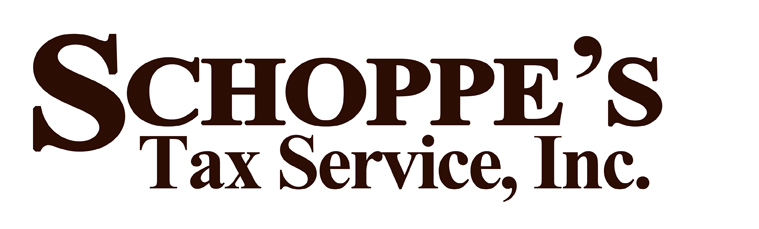 508 W TYSON AVECAMERON TX 765202014 “Returning” TAX CLIENT INFORMATION FORMPersonal Information:Taxpayer Name: ___________________________________Spouses Name: ___________________________             (Name listed on Social Security Card)Address: _________________________________________________________________________________Home Phone: ________________ Cell Phone: _____________________   Business: ___________________E-Mail: __________________________________________________________________________________Are there any changes to the filing status or dependents claimed on your last year’s income tax return?Yes (   )   No (    ) If yes, what has changed? ____________________________________________________Foreign Account Questions for Tax ReturnDid you or your spouse have interest in or signature over a FOREIGN FINANCIAL ACCOUNT? Yes (    )    No (    )  Did you receive a distribution from or were grantor of, or transferor to, a FOREIGN TRUST? Yes (    )    No (     )Business Mileage Information:  (Complete only if this pertains to your tax return)If you are claiming a vehicle expense deduction on Schedule C  (Sole Proprietor Business),  Schedule E (Rental Income) or on Schedule F (Farm Income and expenses), we need the following information.Vehicle Description:		__________________________________________________________________Date placed in service:	__________________________________________________________________Business Miles Driven:	__________________________________________________________________Personal Miles Driven:	__________________________________________________________________Commuting Miles:		__________________________________________________________________I certify that I have mileage logs for the above business use vehicle listed.  (    )  Yes     (   ) No(If you do not have mileage records to support your mileage listed, you MAY NOT claim any vehicle expense on your return.)__________________________________________________________________________________________Signature: _________________________________________       Date: _____________________________Payment for services is expected at the time your tax return is picked up.THANK YOU FOR CHOOSING OUR FIRM FOR YOUR PROFESSIONAL TAX NEEDS